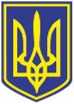 УКРАЇНАЧОРНОМОРСЬКИЙ МІСЬКИЙ ГОЛОВАР О З П О Р Я Д Ж Е Н Н Я      21.04.2023                                                                93        Відповідно  до поданих заяв міському  голові  від  жителів міста  про надання матеріальної допомоги на лікування, згідно з п.3.5 р. ІІІ заходів Міської цільової програми соціального захисту та надання соціальних послуг населенню Чорноморської територіальної  громади  на 2021-2025  роки,  затвердженої  рішенням  Чорноморської міської  ради Одеського району Одеської області від 24.12.2020  № 16-VIII (зі змінами та доповненнями), враховуючи рекомендації засідання міської координаційної ради з питань соціального захисту малозабезпечених верств населення, протокол від 18.04.2023 № 8, керуючись           ст. ст. 42, 64 Закону України   «Про місцеве самоврядування в Україні»,        1. Надати одноразову матеріальну  допомогу з коштів бюджету Чорноморської міської територіальної громади,  передбачених  на  соціальний  захист  населення:         2. Фінансовому управлінню Чорноморської міської ради Одеського району Одеської області (Ольга Яковенко) перерахувати управлінню соціальної політики Чорноморської міської ради Одеського району Одеської області матеріальну допомогу в сумі 86000,00  грн, з урахуванням поштового збору, за рахунок коштів бюджету Чорноморської міської територіальної громади, передбачених на соціальний захист населення.        3. Управлінню соціальної політики Чорноморської міської ради Одеського району Одеської області (Тетяна Прищепа)  виплатити вказані суми громадянам.        4. Контроль    за    виконанням    даного    розпорядження    покласти на заступника міського голови Наталю Яволову.            Виконуючий обов’язки міського голови                                  Ігор ЛУБКОВСЬКИЙ Про    надання    матеріальної    допомоги  -Сизоненку Миколі Івановичу5000грн-Барашко Вікторії Аркадіївні4000грн-Мельник Аспазії Григорівні5000грн -Підлуській Наталії Василівні5000грн-Морозу Валерію Петровичу2000грн-Вишняковій Валентині Георгіївні3000грн-Тернавському Данилі Івановичу5000грн-Тофан Ніні Іллівні1500грн-Курсаковій Оксані Володимирівні5000грн-Підгорному Івану Петровичу5000грн-Гречній Ганні Іванівні1500грн-Герко Ірині  Володимирівні5000грн-Босенко Марії Єфремівні8000грн-Гутіній Раїсі Олександрівні5000грн-Шевченко Ніні Іванівні5000грн-Стоєву Володимиру Миколайовичу5000грн-Поповій Ользі Іванівні5000грн-Вагілевич Тетяні Михайлівні3000грн-Кориткіній Ніні Семенівні8000грн    86000грн